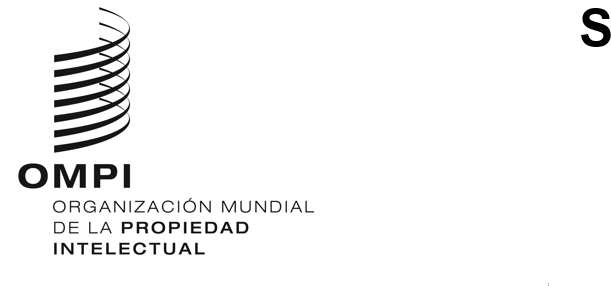 A/64/1 PROV.1ORIGINAL: INGLÉSFECHA: 16 DE DICIEMBRE DE 2022Asambleas de los Estados miembros de la OMPISexagésima cuarta serie de reunionesGinebra, 6 a 14 de julio de 2023PROYECTO DE ORDEN DEL DÍA CONSOLIDADOpreparado por el director generalLISTA DE PUNTOS DEL ORDEN DEL DÍAAPERTURA DE LA SERIE DE REUNIONESApertura de la serie de reunionesAprobación del orden del día Elección de las MesasInforme del director general a las Asambleas de la OMPIDeclaraciones generalesÓRGANOS RECTORES Y CUESTIONES INSTITUCIONALESAdmisión de observadoresComposición del comité de coordinación de la OMPI y de los Comités Ejecutivos de la Unión de París y la Unión de BernaComposición del Comité de Programa y PresupuestoRevisión del Reglamento General de la OMPI y de los reglamentos internos especiales de los órganos rectores de la OMPIASUNTOS RELATIVOS AL PRESUPUESTO POR PROGRAMAS Y A LA SUPERVISIÓNInformes de auditoría y supervisióni)	Informe de la Comisión Consultiva Independiente de Supervisión (CCIS)ii)	Informe del auditor externoiii)	Informe del director de la División de Supervisión Interna (DSI)Nombramiento del auditor externoInforme del Comité del Programa y Presupuesto (PBC)COMITÉS DE LA OMPI Y MARCO NORMATIVO INTERNACIONALInformes de los comités de la OMPI:i)	Informe del Comité Permanente de Derecho de Autor y Derechos Conexos (SCCR)ii)	Informe del Comité Permanente sobre el Derecho de Patentes (SCP)iii)	Informe del Comité Permanente sobre el Derecho de Marcas, Diseños Industriales e Indicaciones Geográficas (SCT)iv)	Informe del Comité de Desarrollo y Propiedad Intelectual (CDIP) y reseña de la aplicación de las recomendaciones de la Agenda para el Desarrollov)	Informe del Comité Intergubernamental sobre Propiedad Intelectual y Recursos Genéticos, Conocimientos Tradicionales y Folclore (CIG)vi)	Informe del Comité de Normas Técnicas de la OMPI (CWS) vii)	Informe del Comité Asesor sobre Observancia (ACE) SERVICIOS DE PROPIEDAD INTELECTUAL DE ALCANCE MUNDIALSistema del PCTSistema de MadridSistema de La HayaSistema de LisboaCentro de Arbitraje y Mediación de la OMPI, y nombres de dominioOTRAS ASAMBLEAS Y TRATADOSTratado sobre el Derecho de Patentes (PLT)Tratado de Singapur sobre el Derecho de Marcas (STLT)ASUNTOS RELATIVOS AL PERSONALInformes sobre asuntos relativos al personali)	Informe sobre recursos humanosii)	Informe de la Oficina de Ética ProfesionalEnmiendas al Estatuto y Reglamento del PersonalCLAUSURA DE LA SERIE DE REUNIONESAprobación del informeClausura de la serie de reunionesPROGRAMA DE TRABAJO INDICATIVOSe propone que los siguientes puntos del orden del día sean examinados en las fechas que figuran a continuación:Jueves 6 de julio 	puntos 1 a 5Viernes 7 de julio 	puntos 5 (continuación), 6 a 9Lunes 10 de julio 	puntos 10 a 12Martes 11 de julio	puntos 13, 18, 19 y 20Miércoles 12 de julio	puntos 14 a 17Jueves 13 de julio	puntos 21 y 22Viernes 14 de julio	puntos 23 y 24El presente programa de trabajo es meramente indicativo y cualquiera de los puntos del día podrá ser objeto de debate en cualquiera de los días comprendidos entre el 6 y el 14 de julio de 2023, previa decisión de la presidencia, conforme a lo dispuesto en el Reglamento General de la OMPI.Las sesiones de la mañana tendrán lugar de las 10 a las 13 horas, las sesiones de la tarde se celebrarán de las 15 a las 18 horas. ÓRGANOS INTERESADOSConforme a la práctica habitual, en el proyecto de orden del día figuran las cuestiones que conciernen a los órganos convocados en el marco de las Asambleas (cuya lista figura en el documento A/63/INF/1) de forma consolidada, en el sentido de que cuando una cuestión concierne a más de un órgano, dicha cuestión figura como un único punto del orden del día:Órganos interesados: Todos los que han sido convocados (22), según la enumeración que consta en el documento A/64/INF/1 Presidente: El presidente de la Asamblea General de la OMPIPuntos del orden del día: 1 a 6, 9, 10.ii), 12, 23, 24Órganos interesados: Asamblea General de la OMPIPresidente: El presidente de la Asamblea General de la OMPIPuntos del orden del día: 8, 10.i), 10.iii), 11, 13, 18, 19Órganos interesados: Conferencia de la OMPI, Asambleas de la Unión de París y de la Unión de Berna.Presidente: El presidente de la Conferencia de la OMPIPunto del orden del día: 7Órganos interesados: Comité de Coordinación de la OMPIPresidente: El presidente del Comité de Coordinación de la OMPIPuntos del orden del día: 21, 22Órganos interesados: Asamblea de la Unión del PCTPresidente: El presidente de la Asamblea de la Unión del PCTPunto del orden del día: 14Órganos interesados: Asamblea de la Unión de MadridPresidente: El presidente de la Asamblea de la Unión de MadridPunto del orden del día: 15Órganos interesados: Asamblea de la Unión de La HayaPresidente: El presidente de la Asamblea de la Unión de La HayaPunto del orden del día: 16Órganos interesados: Asamblea de la Unión de LisboaPresidente: El presidente de la Asamblea de la Unión de LisboaPunto del orden del día: 17Órganos interesados: Asamblea del Tratado de Singapur Presidente: El presidente de la Asamblea del Tratado de SingapurPunto del orden del día: 20[Fin del documento]